Mateřská škola Prušánecká 8, Brno, příspěvková organizaceKONCEPCE ROZVOJE MATEŘSKÉ ŠKOLY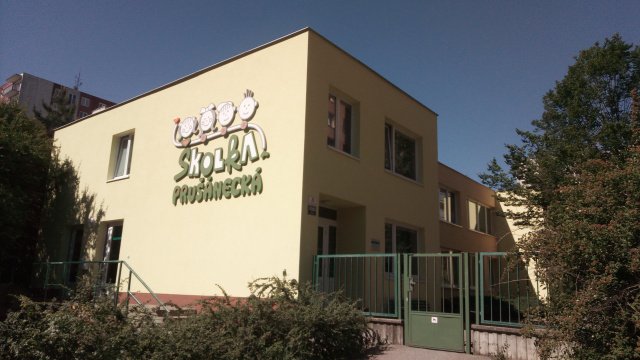 Brno září 2022CHARAKTERISTIKA ŠKOLYMateřská škola má od září 2021 dvě pracoviště, které se nacházejí v městské části Brno – Vinohrady, uprostřed sídliště.  Provoz jednopatrové účelové budovy na ulici Prušánecká 8,  byl zahájen v listopadu roku 1988. K 1. září 2021 byly v budově bývalé základní školy otevřeny tři nové třídy a byla tak navýšena kapacita mateřské školy na 162 dětí.V mateřské škole je celkem šest věkově smíšených tříd, ve kterých je zapsáno průměrně 25 dětí.  Počet zaměstnanců vychází z limitů, normativů a zapojení do projektů MŠMT.V přízemí budovy na ulici Prušánecká je třída Berušek, v prvním patře pak třída Sluníček a Soviček. Prostředí všech tříd je uspořádáno do center aktivit. Sociální zařízení korespondují barevně se třídami. Součástí každé třídy je dobře větratelná úložna lehátek a lůžkovin a přípravna stravy.  Lehátka se pro odpočinek dětí připravují v době pobytu venku. Ke každé třídě také náleží šatna pro převlékání dětí a šatna pro učitelky. Provozní pracovnice mají svoje šatny v u vchodu do objektu MŠ.K zázemí pro podporu vzdělávání slouží šatny učitelek, volně přístupná knihovna a společné didaktické pomůcky jsou umístěny v ředitelně společně s multifunkční barevnou kopírkou. V každé třídě je k dispozici počítač. Dále je v patře místo pro ukládání tělovýchovného nářadí a kancelář zástupkyně ředitelky, kde je zároveň uložen archív. Technické zázemí tvoří sklady potravin, čisticích prostředků, sušárna se skladem prádla a sušičkou, kancelář vedoucí školní kuchyně.  V přízemí se také nachází keramická dílna s keramickou pecí.Vaření probíhá v kuchyni, která je vybavena konvektomatem a novými drobnými přístroji. V roce 2021 a 2022 prošla rozsáhlou rekonstrukcí. Provoz v kuchyni zajišťují hlavní a dvě pomocné kuchařky a na částečný úvazek zaměstnaná vedoucí školní jídelny. Kuchyně zajišťuje stravu i pro odloučené pracoviště.V budově na ulici Bzenecká jsou vybudovány tři třídy. Ke každé náleží sociální zařízení a šatna pro děti. Pedagogové mají k dispozici sborovnu, v další místnosti jsou také velké skříně na uložení didaktických pomůcek a knihovny. Jsou zde také sklady prádla, čisticích prostředků a místnost sloužící jako keramická dílna. Provozní pracovnice mají svoji šatnu u vchodu do mateřské školy. Všechny místnosti jsou plně klimatizovány. Mateřská škola disponuje dvěma oplocenými zahradami. Obě jsou vybaveny herními prvky. Součástí zahrady na ulici Prušánecké je i terasa s pergolou. Zahrada je také využívána jako dopravní hřiště, patří sem i sklad hraček a WC s příslušenstvím. Průběžně zahradu rekonstruujeme. Byly prořezány a upraveny tůje, pokáceny napadené stromy a dřevo zpracováno na štěpku a k použití pro podpal k přenosnému ohništi. Částečně byly obnoveny herní prvky, založeny vyvýšené záhony pro environmentální výchovu, instalována dřevěná naučná tabule s vyměnitelnými tematickými kostkami, venkovní kuchyňka a opraveno pískoviště, kde byl vyměněn písek. Školní zahrada na ulici Bzenecké, má k dispozici několik herních prvků a vyvýšené záhony. Byla zde nainstalována nádoba k odchytu dešťové vody na zalévání zeleniny a vrbových staveb.Vize školyRozvíjení dítěte, jeho učení a poznání, osvojení základů hodnot, na nichž je založena naše společnost a získání osobní samostatnosti a schopnosti projevovat se jako samostatná osobnost působící na své okolí. Úzká spolupráce s rodinou, její podílení se na životě mateřské školy, jako jeden ze standardů programu „Začít spolu“.a) Oblast výchovy a vzdělávání- vytvářet pro děti i dospělé podnětné a bezpečné prostředí – optimální podmínky pro výchovu a vzdělávání - vytvářet podmínky pro získávání klíčových kompetencí pro život dítěte - umožnit nově příchozím dětem dostatečný čas na adaptaci ve spolupráci s rodiči- vést děti k toleranci, empatii a vzájemné spolupráci- posilovat u dětí sebevědomí – každé dítě má právo na úspěch- vést děti k samostatnému rozhodování, ale také k zodpovědnosti za své rozhodnutí- klást důraz na individuální přístup ke každému dítěti- umožnit dětem v souvislosti s nabídkou do center aktivit příležitosti učit se mnoha způsoby- vytvářet podmínky pro prožitkové učení a preferovat ho- vést děti ke zdravému životnímu stylu, seznamovat je se zapojením do programu „Skutečně zdravá škola“ a zařazovat do vzdělávání náměty z tohoto projektu- promýšlet přípravu tematických částí s ohledem na vnější okolnosti a s ohledem na děti – využívat konstruktivní pedagogiku – stavět na kooperativním učení /E U R/b) personální podmínky-doplnit kvalifikaci u všech pedagogů-pečlivě promýšlet DVPP a využívat nabídku seminářů, umožnit vzdělávání všech zaměstnanců- udržovat dobrou vzájemnou komunikaci všech pracovníků školy a vedením, včasné informování všech zaměstnanců- dbát na týmovou spolupráci a zapojení do tvůrčího rozvoje školy- budovat vzájemnou toleranci a důvěru a pěstování pozitivních vztahů- dbát na jasné rozdělení kompetencí a odpovědnosti- profesionální přístup k dětem, rodinám a široké veřejnosti- zajistit logopedickou péči ve spolupráci se speciální pedagožkou se zaměřením na logopedii- služby pedagogů organizovat takovým způsobem, aby byla zajištěna optimální pedagogická péče při všech činnostech- využívat zapojení do projektů EU s možností zajištění školního asistentac) ekonomické a materiální podmínky- dokončit výměnu nábytku ve třídách- dbát na správné uspořádání tříd do center aktivit- vybavit odloučené pracoviště tělocvičným nářadím- lavičky, žíněnky apod.- vybavit umývárny na odloučeném pracovišti zrcadly- vyměnit postupně žaluzie v budově na Prušánecké ul.- dbát na správné větrání ve třídách- pravidelně doplňovat hračky a didaktické pomůcky přiměřeně potřebám a věku dětí- dbát na výzdobu tříd a ostatních prostor dětskými pracemi- dokončit revitalizaci zahrady MŠ v ul. Prušánecká a doplnit herní prvky- zahradu MŠ na Prušánecké ul. Využít k vytvoření „jedlé zahrady“d) organizační a řídící podmínky- pravidelně zařazovat řízené zdravotně preventivní pohybové aktivity- dbát na vyvážený poměr spontánních a řízených činností-dát dětem dostatek prostoru a času pro spontánní hru a umožnit její pozdější dokončení- ředitelka školy pravidelně hospituje ve třídách a vyhodnocuje práci všech zaměstnanců, pozitivně zaměstnance motivuje a podporuje jejich vzájemnou spolupráci - dbát na týmovou práci pedagogického sboru - dbát na funkčnost plánování pedagogické práce a chodu mateřské školy, vycházet z předchozí analýzy a využívat zpětné vazby e) okolní prostředí - prezentovat úspěchy školy v médiích, prezentovat výsledky výchovy a vzdělávání dětí mateřské školy na veřejnosti – zpravodaj městské části, blog SZŠ- maximálně spolupracovat s rodiči při činnostech školy, otevřeně komunikovat- pravidelně inovovat webové stránky školy, zajistit pro rodiče aplikaci k užšímu spojení s rodinou – zprávy, fotografie, ankety- nadále rozvíjet spolupráci se speciálními pracovišti – SPC a PPP - spolupracovat s okolními mateřskými školami a jinými subjekty při zajišťování tradičních mimoškolních aktivit - rozvíjet spolupráci se zřizovatelem školy, účastnit se akcí zřizovatele- spolupracovat se ZŠ na Vinohradech,(návštěva ZŠ 2x ročně, možnost vzájemných návštěv), vybudovat užší spolupráci s učitelkami 1. tříd- spolupracovat s agenturami nabízejícími nadstandardní činnosti pro děti mimo denní režim - úzce spolupracovat se Spolkem rodičů při MŠ